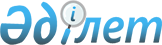 Об утверждении Положения коммунального государственного учреждения "Аппарат акима Летовочного сельского округа Тайыншинского района Северо-Казахстанской области"Постановление акимата Тайыншинского района Северо-Казахстанской области от 29 декабря 2022 года № 461
      В соответствии со статьями 31, 37 Закона Республики Казахстан "О местном государственном управлении и самоуправлении в Республике Казахстан" постановлением Правительства Республики Казахстан от 1 сентября 2021 года № 590 "О некоторых вопросах организации деятельности государственных органов и их структурных подразделений", акимат Тайыншинского района Северо-Казахстанской области ПОСТАНОВЛЯЕТ:
      1. Утвердить Положение о коммунальном государственном учреждении "Аппарат акима Летовочного сельского округа Тайыншинского района Северо-Казахстанской области".
      2. Коммунальному государственному учреждению "Аппарат акима Летовочного сельского округа Тайыншинского района Северо-Казахстанской области" обеспечить:
      в течение двадцати календарных дней со дня подписания настоящего постановления направление его копии в электронном виде на казахском и русском языках в филиал республиканского государственного предприятия на праве хозяйственного ведения "Институт законодательства и правовой информации Республики Казахстан" Министерства юстиции Республики Казахстан по Северо-Казахстанской области для официального опубликования и включения в Эталонный контрольный банк нормативных правовых актов Республики Казахстан;
      размещение настоящего постановления на интернет-ресурсе акима Летовочного сельского округа Тайыншинского района Северо-Казахстанской области после его официального опубликования;
      произвести регистрацию вышеуказанного Положения в регистрирующем органе в установленном законодательством порядке.
      3. Настоящее постановление вводится в действие со дня его первого официального опубликования. ПОЛОЖЕНИЕ о коммунальном государственном учреждении "Аппарат акима Летовочного сельского округа Тайыншинского района Северо - Казахстанской области" Глава 1. Общие положения
      1. Коммунальное государственное учреждение "Аппарат акима Летовочного сельского округа Тайыншинсого района Северо - Казахстанской области" (далее – аппарат акима) является государственным учреждением, обеспечивающим деятельность акима Летовочного сельского округа (далее – аким) и осуществляющим функции, предусмотренные законодательством Республики Казахстан.
      2. Аппарат акима Летовочного сельского округа не имеет ведомств. 
      3. Аппарат акима Летовочного сельского округа осуществляет свою деятельность в соответствии с Конституцией и законами Республики Казахстан, актами Президента и Правительства Республики Казахстан, иными нормативными правовыми актами, а также настоящим Положением об аппарате акима.
      4. Аппарат акима Летовочного сельского округа является юридическим лицом в организационно - правовой форме государственного учреждения, в соответствии с законодательством Республики Казахстан имеет печати и штампы со своим наименованием на государственном языке, бланки установленного образца, счета в органах казначейства в соответствии с законодательством Республики Казахстан.
      5. Аппарат акима Летовочного сельского округа вступает в гражданско - правовые отношения от собственного имени.
      6. Аппарат акима Летовочного сельского округа имеет право выступать стороной гражданско - правовых отношений от имени государства если оно уполномочено на это в соответствии с законодательством Республики Казахстан.
      7. Аппарат акима Летовочного сельского округа по вопросам своей компетенции в установленном законодательством порядке принимает решения, оформляемые решениями руководителя и другими актами, предусмотренными законодательством Республики Казахстан.
      8. Структура и лимит штатной численности аппарата Летовочного сельского округа утверждаются в соответствии с законодательством Республики Казахстан.
      9. Местонахождение юридического лица: 151027, Республика Казахстан, Северо - Казахстанская область, Тайыншинский район, село Летовочное, улица Гагарина, 3.
      10. Настоящее положение является учредительным документом аппарата акима Летовочного сельского округа.
      11. Финансирование деятельности аппарата акима Летовочного сельского округа осуществляется из местного бюджета. 
      12. Аппарату акима Летовочного сельского округа запрещается вступать в договорные отношения с субъектами предпринимательства на предмет выполнения обязанностей, являющихся функциями аппарата акима города. Глава 2. Задачи и полномочия государственного органа
      13. Задачи:
      1) информационно - аналитическое, организационно - правовое, материально - техническое и финансово - хозяйственное обеспечение деятельности акима; 
      2) проведение кадровой работы в соответствии с требованиями Трудового кодекса Республики Казахстан, Закона Республики Казахстан "О государственной службе Республики Казахстан", иных нормативных правовых актов;
      3) организация работы по контролю за исполнением Законов Республики Казахстан, Указов Президента Республики Казахстан и Постановлений Правительства Республики Казахстан, постановлений, решений и распоряжений вышестоящих представительных и исполнительных органов, акима области, района; 
      4) разработка проектов правовых и нормативных правовых актов акима сельского округа в соответствии с требованиями Закона Республики Казахстан "О правовых актах";
      5) регистрация и рассмотрение обращений, заявлений, жалоб физических и юридических лиц в соответствии с Кодексом Республики Казахстан "Административный процедурно-процессуальный кодекс Республики Казахстан", подпунктом 2) пункта 1 статьи 35 Закона Республики Казахстан "О местном государственном управлении и самоуправлении в Республике Казахстан";
      6) разработка проектов бюджетных программ, администратором которых выступает аппарат акима Летовочного сельского округа в соответствии с Бюджетным Кодексом Республики Казахстан, подпунктом 4-1) пункта 1 статьи 35 Закона Республики Казахстан "О местном государственном управлении и самоуправлении в Республике Казахстан";
      7) ведение первичного учета военнообязанных, лиц, подлежащих приписке к призывному участку и призыву на срочную воинскую службу, организация работы в пределах компетенции акима города по вопросам соблюдения законодательства о воинской обязанности и воинской службе, гражданской обороне, а также мобилизационной подготовке и мобилизации в соответствии с пунктом 3 статьи 9 Закона Республики Казахстан "О мобилизационной подготовке и мобилизации", подпунктом 9) пункта 1 статьи 35 Закона Республики Казахстан "О местном государственном управлении и самоуправлении в Республике Казахстан";
      8) организация работы по выявлению малообеспеченных лиц, внесению в вышестоящие органы предложений по обеспечению занятости, оказанию адресной социальной помощи, по обслуживанию одиноких престарелых и нетрудоспособных граждан на дому в соответствии с подпунктом 12 пункта 1 статьи 35 Закона Республики Казахстан "О местном государственном управлении и самоуправлении в Республике Казахстан";
      9) осуществление похозяйственного учета в соответствии с подпунктом 16 пункта 1 статьи 35 Закона Республики Казахстан "О местном государственном управлении и самоуправлении в Республике Казахстан"; 
      10) обеспечение деятельности организаций дошкольного воспитания и обучения, учреждений культуры, находящихся на территории сельского округа в соответствии с подпунктом 18 пункта 1 статьи 35 Закона Республики Казахстан "О местном государственном управлении и самоуправлении в Республике Казахстан";
      11) оказание государственных услуг в соответствии с требованиями Закона Республики Казахстан "О государственных услугах", иных нормативных правовых актов;
      12) организация работы по исполнению Закона Республики Казахстан "О медиации";
      13) проведение сходов местного сообщества и собраний местного сообщества на территории Летовочного сельского округа, в соответствии с Законом Республики Казахстан "О местном государственном управлении и самоуправлении в Республике Казахстан".
      14. Полномочия:
      1) права:
      запрашивать и получать необходимую информацию, документы и иные материалы от должностных лиц государственных органов и других организаций; 
      приобретать и осуществлять имущественные и неимущественные права;
      пользоваться информационными базами данных органов государственного управления, архивов, научных учреждений;
      заключать договора, соглашения;
      иметь права, предусмотренные в соответствии с законодательством Республики Казахстан.
      2) обязанности:
      качественно оказывать государственные услуги населению в соответствии с действующим законодательством;
      качественно и своевременно исполнять акты и поручения Президента, Правительства Республики Казахстан и иных центральных исполнительных органов, акима и акимата области;
      осуществлять обязанности, предусмотренные действующим законодательством. 
      15. Функции:
      1) Аппарат акима Летовочного сельского округа в рамках своей компетенции:
      обеспечивает организацию проведения схода местного сообщества, раздельного схода местного сообщества жителей села, улицы, многоквартирного жилого дома, собрания местного сообщества; 
      оповещает о времени, месте созыва раздельного схода местного сообщества, схода и собрания местного сообщества и обсуждаемых вопросах не позднее чем за десять календарных дней до дня их проведения через средства массовой информации, интернерт-ресурсе (сайте аппарата акима сельского округа, Facebook);
      обеспечивает исполнение решений, принятых на сходе местного сообщества или собрании местного сообщества и одобренных акимом Летовочного сельского округа;
      обеспечивает планирование и исполнение бюджета Летовочного сельского округа;
      представляет собранию местного сообщества и в маслихат района (города областного значения) отчет об исполнении бюджета Летовочного сельского округа;
      принимает решение о реализации бюджета Летовочного сельского округа; 
      разрабатывает и представляет на утверждение собрания местного сообщества программу развития местного сообщества; 
      выступает заказчиком по строительству, реконструкции и ремонту объектов, относящихся к коммунальному имуществу Летовочного сельского округа;
      осуществляет контроль за целевым и эффективным использованием коммунального имущества местного самоуправления; 
      осуществляет права субъекта права коммунальной собственности по отношению к коммунальным юридическим лицам местного самоуправления;
      устанавливает коммунальному государственному предприятию, имущество которого находится в коммунальной собственности Летовочного сельского округа, срок содержания и обеспечения сохранности изъятого имущества до его передачи иному лицу с последующим списанием с баланса; 
      представляет интересы государства по вопросам коммунального имущества местного самоуправления, осуществляет защиту права собственности Летовочного сельского округа; 
      осуществляет контроль за выполнением доверительным управляющим обязательств по договору доверительного управления коммунальным имуществом местного самоуправления; 
      осуществляет контроль и анализ выполнения планов развития коммунальных государственных предприятий, имущество которых находится в коммунальной собственности Летовочного сельского округа;
      организует учет коммунального имущества местного самоуправления, обеспечивает его эффективное использование;
      2) Аппарат акима Летовочного сельского округа по согласованию с собранием местного сообщества:
      разрабатывает проекты правовых актов в сфере управления коммунальным имуществом местного самоуправления в пределах своей компетенции;
      управляет коммунальным имуществом местного самоуправления, если иное не предусмотрено законами Республики Казахстан, осуществляет меры по его защите;
      принимает решение и осуществляет приватизацию коммунального имущества местного самоуправления, в том числе обеспечивает его сохранность в процессе подготовки объекта к приватизации, привлекает посредника для организации процесса приватизации, обеспечивает оценку объекта приватизации, осуществляет подготовку и заключение договоров купли-продажи объекта приватизации и контроль за соблюдением условий договоров купли - продажи; 
      определяет предмет и цели деятельности коммунального государственного предприятия, имущество которого находится в коммунальной собственности Летовочного сельского округа, а также вид коммунального государственного предприятия (на праве хозяйственного ведения или казенное предприятие), осуществляющего такую деятельность; 
      осуществляет изъятие или перераспределение имущества, переданного коммунальному юридическому лицу местного самоуправления или приобретенного им в результате собственной хозяйственной деятельности;
      осуществляет изъятие излишнего, неиспользуемого либо используемого не по назначению имущества коммунальных юридических лиц местного самоуправления; 
      предоставляет коммунальное имущество местного самоуправления в имущественный наем (аренду), доверительное управление физическим лицам и негосударственным юридическим лицам без права последующего выкупа либо с правом последующего выкупа;
      принимает решение о создании, реорганизации, изменении наименования и ликвидации коммунальных юридических лиц местного самоуправления по согласованию с акимом;
      дает согласие коммунальному государственному предприятию на отчуждение или распоряжение иным способом, закрепленным за ним имуществом (за исключением продажи произведенной им продукции), создание филиалов и представительств, а также на передачу и списание дебиторской задолженности; 
      утверждает устав (положение) государственных юридических лиц местного самоуправления, внесение в него изменений и дополнений;
      определяет приоритетные направления деятельности и обязательные объемы работ (услуг), финансируемых из бюджета, коммунальных государственных предприятий, имущество которых находится в коммунальной собственности Летовочного сельского округа; 
      рассматривает, согласовывает в случаях, предусмотренных Законом Республики Казахстан "О государственном имуществе", и утверждает планы развития государственных предприятий, имущество которых находится в коммунальной собственности Летовочного сельского округа, и отчеты по их исполнению;
      принимает решения об использовании коммунального имущества местного самоуправления, в том числе о передаче его в залог, аренду, безвозмездное пользование и доверительное управление;
      закрепляет коммунальное имущество местного самоуправления за коммунальными юридическими лицами местного самоуправления;
      принимает решение об отчуждении коммунального имущества местного самоуправления; 
      осуществляет функции, предоставленные законодательством Республики Казахстан.  Глава 3. Статус, полномочия первого руководителя государственного органа
      16. Руководство аппарата акима Летовочного сельского округа осуществляется первым руководителем – акимом Летовочного сельского округа, который несет персональную ответственность за выполнение возложенных на аппарат акима Летовочного сельского округа задач и осуществление им своих полномочий.
      17. Аким Летовочного сельского округа назначается на должность и освобождается от должности в соответствии с законодательством Республики Казахстан.
      18. Полномочия акима Летовочного сельского округа: 
      организует работу аппарата акима, осуществляет руководство его деятельностью;
      рассматривает решения, принятые на сходе местного сообщества или собрании местного сообщества, обеспечивает их исполнение;
       принимает работников по трудовому договору за счет экономии бюджетных средств и (или) поступлений, предусмотренных законодательством Республики Казахстан о местном государственном управлении и самоуправлении;
      составляет и утверждает сводный план поступлений и расходов денег от реализации государственными учреждениями товаров (работ, услуг), остающихся в их распоряжении, в соответствии с бюджетным законодательством Республики Казахстан;
      проводит инвентаризацию жилищного фонда Летовочного сельского округа;
      организует по согласованию с акимом района и собранием местного сообщества снос аварийного жилья Летовочного сельского округа;
      оказывает содействие микрокредитованию сельского населения в рамках программных документов системы государственного планирования;
      осуществляет иные полномочия, возложенные законами и иными нормативными правовыми актами Республики Казахстан. 
      Исполнение полномочий акима Летовочного сельского округа в период его отсутствия осуществляется лицом, его замещающим в соответствии с действующим законодательством. Глава 4. Имущество аппарата акима
      19. Аппарат акима Летовочного сельского округа может иметь на праве оперативного управления обособленное имущество в случаях, предусмотренных законодательством.
      Имущество аппарата акима Летовочного сельского округа формируется за счет имущества, переданного ему собственником, а также имущества (включая денежные доходы), приобретенного в результате собственной деятельности, и иных источников, не запрещенных законодательством Республики Казахстан.
      20. Имущество, закрепленное за аппаратом акима Летовочного сельского округа относится к коммунальной собственности Летовочного сельского округа.
      21. Аппарат акима Летовочного сельского округа не вправе самостоятельно отчуждать или иным способом распоряжаться закрепленным заним имуществом и имуществом, приобретенным за счет средств, выданных ему по плану финансирования, если иное не установлено законодательством. Глава 5. Реорганизация и упразднение государственного органа
      22. Реорганизация и упразднение аппарата акима Летовочного сельского округа осуществляется в соответствии с законодательством Республики Казахстан.
					© 2012. РГП на ПХВ «Институт законодательства и правовой информации Республики Казахстан» Министерства юстиции Республики Казахстан
				
      Аким Тайыншинского района 

Б. Альжанов
Утвержденопостановлением акиматаТайыншинского районаСеверо-Казахстанской областиот "___" ________________ 2022 года № ____